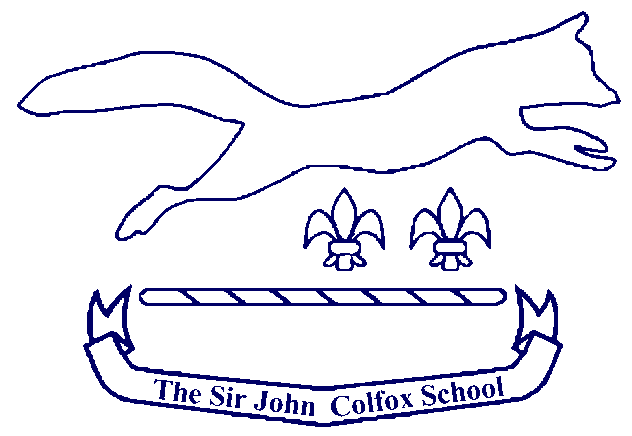 WEST DORSET PRIMARY SCHOOLVIRTUAL CROSS COUNTRY TEAMSJanuary 2021HANDBOOKFor Parents Please return your results to your school once you believe you have collected your child’s best time.RESPONSIBILITIES OF PARENTS Ensure you provide your school with an accurate time.Have lots of fun.Thank you for all your support with sport for your child during this difficult time. We hope you all stay safe during lockdown.   Yours in sport, Ryan Hobby & Andy David - Colfox Cross Country                                      Event DetailsDistance 1000 metres Recording Time(s)If possible, please use a running app such a Strava or other equivalents as this will make it easier for you and provide accurate times.WinnersWinners will receive a certificate.Certificates will be awarded to teams entered in groups of 4:Years 1 and 2 (2 boys and 2 girls make one team) Years 3 and 4 (2 boys and 2 girls make one team)Years 5 and 6 (2 boys and 2 girls make one team)If schools have plenty of entries, we will create certificates for A, B and C races.